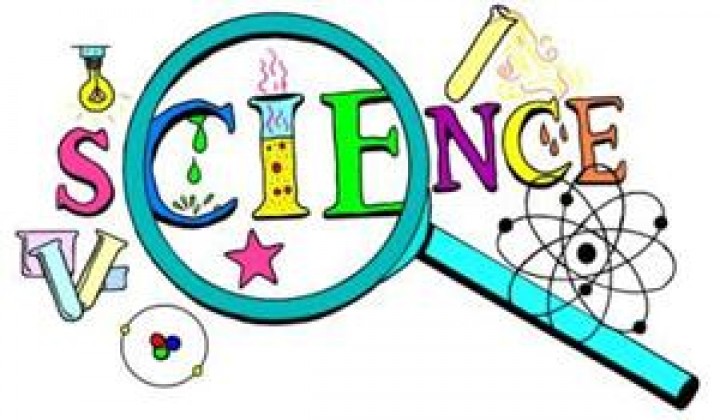 Science Club – Term 1Science club will continue in September.  For more information please email Claire Williamson (Annie’s mum from Class 2) yates.claire@btopenworld.com Tuesdays 3.30pm-4.15pm (£4.50 per session) Week 1 (11/9) SlimeWeek 2 (18/9) Funny bonesWeek 3 (25/9) What is a pangolin?Week 4 (2/10) Using ElectricityWeek 5 (9/10) Leaf litterWeek 6 (16/10) Magic CabbageWeek 7 (30/10) ChromatographyWeek 8 (6/11) Healthy platesWeek 9 (13/11) Making bridgesWeek 10 (20/11) Optical illusionsWeek 11 (27/12) ExplosionsWeek 12 (4/ 12) What does the heart do?Week 13 (11/12) Looking at fossilsWeek 14 (18/12) Adaptations of reindeer